Supplemental Figure 2 – Study Flow Diagram. Abbreviations: HEWS = Hamilton Early Warning Score; NEWS2 = National Early Warning Score 2; RRT = Rapid Response Team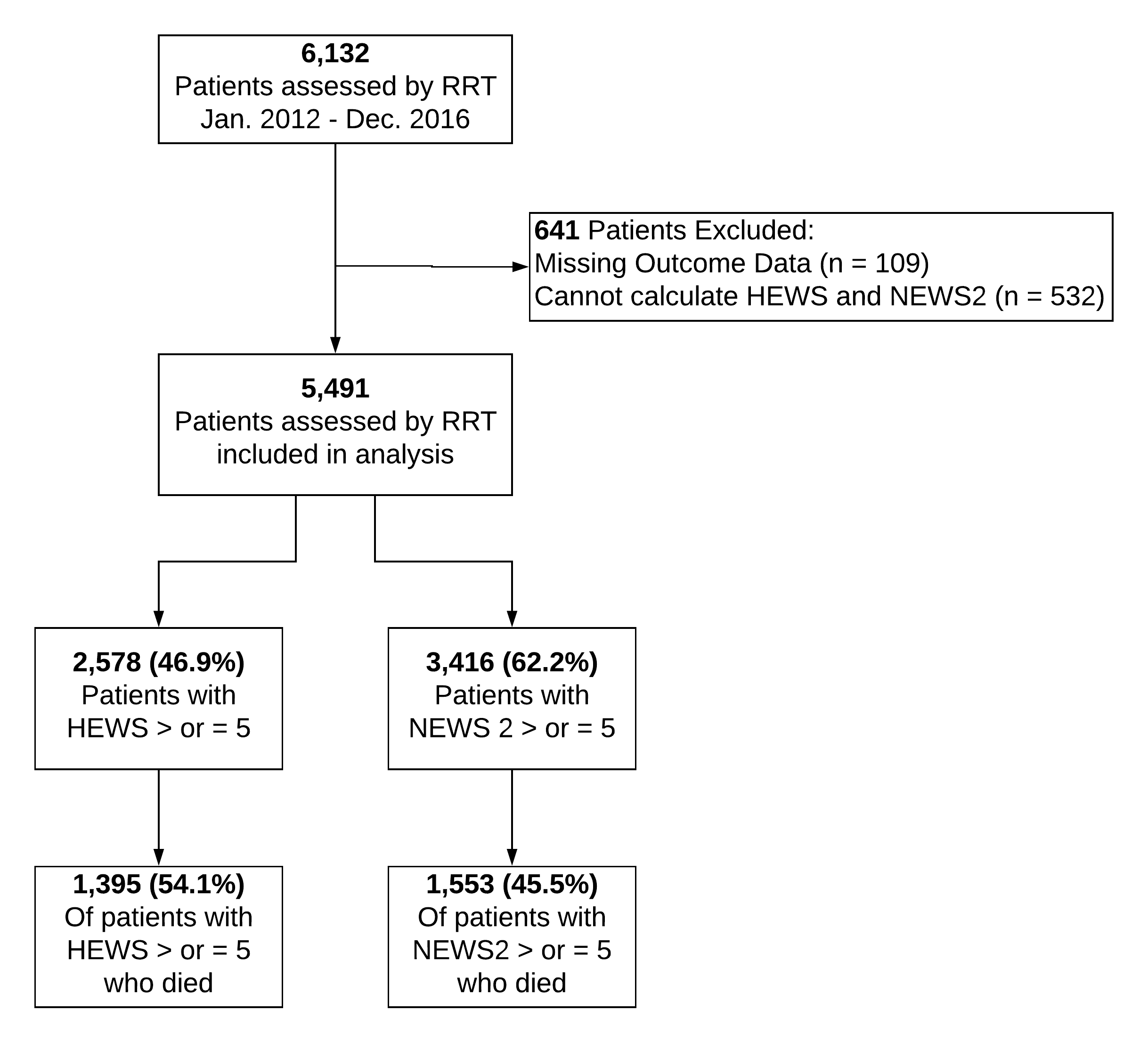 